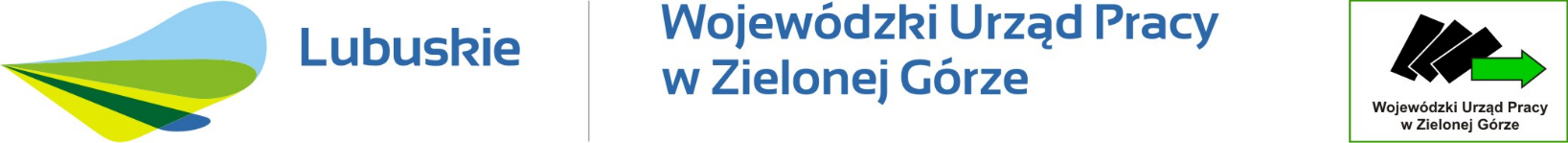 Programy promocji zatrudnienia 
i ich efektywność
w województwie lubuskim 
w 2014 roku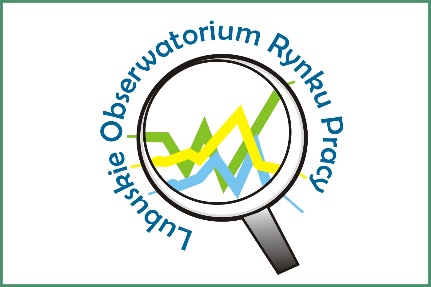 Zielona Góra, wrzesień 2015 r.S P I S  T R E Ś C IWSTĘP	1ROZDZIAŁ 1ŚRODKI FUNDUSZU PRACY PRZYZNANE NA FINANSOWANIE PROGRAMÓW NA RZECZ PROMOCJI ZATRUDNIENIA	3ROZDZIAŁ 2WYKORZYSTANIE ŚRODKÓW FUNDUSZU PRACY NA REALIZACJĘ 
PROGRAMÓW NA RZECZ PROMOCJI ZATRUDNIENIA	4ROZDZIAŁ 3UCZESTNICY PODSTAWOWYCH FORM AKTYWIZACJI ZAWODOWEJ	6ROZDZIAŁ 4EFEKTYWNOŚĆ ZATRUDNIENIOWA I KOSZT PONOWNEGO ZATRUDNIENIA	8ROZDZIAŁ 5EFEKTYWNOŚĆ PODSTAWOWYCH FORM AKTYWIZACJI ZAWODOWEJ	115.1.	Szkolenia	115.2.	Prace interwencyjne	135.3.	Roboty publiczne	145.4.	Staże	165.5.	Środki na tworzenie stanowisk pracy	18ROZDZIAŁ 6WYBRANE KATEGORIE BEZROBOTNYCH BĘDĄCYCH W SZCZEGÓLNEJ SYTUACJI NA RYNKU PRACY UCZESTNICZĄCYCH W AKTYWNYCH PROGRAMACH RYNKU PRACY	19PODSUMOWANIE	23ANEKS STATYSTYCZNY	25Tabela nr 1. Uczestnicy aktywnych programów rynku pracy w województwie lubuskim 
w 2014 roku	27Tabela nr 2. Struktura wydatków z Funduszu Pracy w PUP województwa lubuskiego 
w 2014 roku (w tys. zł.)*	29Tabela nr 3. Liczba osób aktywizowanych w powiatach województwa lubuskiego w ramach podstawowych form aktywizacji w latach 2013 i 2014	30Tabela nr 4. Wydatki na aktywne formy przeciwdziałania bezrobociu oraz liczba osób 
aktywizowanych w ramach środków Funduszu Pracy w powiatowych urzędach pracy województwa lubuskiego w 2014 roku	31Tabela nr 5. Liczba uczestników i wydatki na szkolenia oraz ich efektywność w powiatowych 
urzędach pracy województwa lubuskiego w 2014 roku	32Tabela nr 6. Liczba uczestników i wydatki na prace interwencyjne oraz ich efektywność w powiatowych urzędach pracy województwa lubuskiego w 2014 roku	33Tabela nr 7. Liczba uczestników i wydatki na roboty publiczne oraz ich efektywność 
w powiatowych urzędach pracy województwa lubuskiego w 2014 roku	34Tabela nr 8. Liczba uczestników i wydatki na staże oraz ich efektywność w powiatowych 
urzędach pracy województwa lubuskiego w 2014 roku	35Tabela nr 9. Wydatki oraz liczba osób, które otrzymały dofinansowanie podejmowania 
działalności gospodarczej w powiatowych urzędach pracy województwa lubuskiego 
w 2014 roku	36Tabela nr 10. Wydatki oraz liczba osób objętych działaniami w ramach refundacji kosztów 
wyposażenia lub doposażenia stanowisk pracy w powiatowych urzędach pracy województwa lubuskiego w 2014 roku	37Tabela nr 11. Efektywność aktywnych form przeciwdziałania bezrobociu w województwach 
w 2014 roku	38Tabela nr 12. Efektywność zatrudnieniowa poszczególnych aktywnych form przeciwdziałania bezrobociu w 2014 roku (wg województw)	39Tabela nr 13. Koszt uczestnictwa w poszczególnych aktywnych formach przeciwdziałania 
bezrobociu w 2014 roku (w zł; wg województw)	40Tabela nr 14. Koszt ponownego zatrudnienia uczestników w poszczególnych aktywnych formach przeciwdziałania bezrobociu w 2014 roku (w zł; wg województw)	41Przedruk w całości lub w części oraz wykorzystaniedanych statystycznych w druku dozwolone 
wyłącznie z podaniem źródłaWSTĘPOpracowanie „Programy promocji zatrudnienia i ich efektywność w województwie lubuskim w 2014 roku” przygotowane przez Obserwatorium Rynku Pracy WUP w Zielonej Górze zawiera analizę efektywności wykorzystania w 2014 roku przez powiatowe urzędy pracy województwa lubuskiego środków Funduszu Pracy na finansowanie następujących podstawowych aktywnych form przeciwdziałania bezrobociu:szkoleń bezrobotnych,zatrudnienia bezrobotnych w ramach prac interwencyjnych,zatrudnienia bezrobotnych w ramach robót publicznych,odbywania przez bezrobotnych staży u pracodawców,przyznania pracodawcom refundacji kosztów wyposażenia lub doposażenia stanowiska pracy dla skierowanych na te miejsca pracy bezrobotnych,przyznania bezrobotnym jednorazowych środków na dofinansowanie podejmowania działalności gospodarczej.Analiza sporządzona została na podstawie danych zawartych w obligatoryjnej sprawozdawczości prowadzonej przez powiatowe urzędy pracy:załącznik nr 6 do sprawozdania „MPiPS-01” – dotyczący uczestnictwa w aktywnych programach rynku pracy,sprawozdanie „MPiPS-02” – dotyczące przychodów i wydatków Funduszu Pracy.Dane dotyczące liczby osób wymienionych w punktach 1 – 4, które w 2014 roku rozpoczęły, uczestniczyły i zakończyły udział w poszczególnych formach aktywizacji, 
a następnie uzyskały pracę – ustalono na podstawie załącznika nr 6. Dane dotyczące punktów 5 i 6 ustalono na podstawie sumy miesięcznych informacji zawartych 
w sprawozdaniu „MPiPS-02”.Wydatki poniesione w 2014 roku na finansowanie wszystkich ww. form aktywizacji zawodowej ustalono na podstawie sprawozdania „MPiPS-02” dotyczącego przychodów 
i wydatków Funduszu Pracy.Z uwagi na pomocniczy charakter lub nieznaczny udział w ponoszonych wydatkach prezentowana analiza nie objęła finansowanych z Funduszu Pracy następujących form aktywizacji zawodowej bezrobotnych:wykonywania przez bezrobotnych prac społecznie użytecznych,przygotowanie zawodowe dorosłych,studia podyplomowe,kontynuowanie nauki,refundacja kosztów przejazdu i zakwaterowania osób, które podjęły zatrudnienie, szkolenie, staż lub przygotowanie zawodowe dorosłych w innej miejscowości niż miejsce ich zamieszkania,zwrot bezrobotnym kosztów opieki nad dzieckiem w wieku do 7 lat lub osobą zależną, w przypadku podjęcia zatrudnienia, szkolenia, stażu lub przygotowania zawodowego dorosłych,refundacja składek na ubezpieczenie społeczne rolnikom zwolnionym z pracy, nie posiadającym statusu bezrobotnych,częściowa refundacja kosztów zatrudnienia wspieranego realizowanego na podstawie przepisów o zatrudnieniu socjalnym.Użyte w opracowaniu wskaźniki (wymienione poniżej) oznaczać będą:Efektywność zatrudnieniowa – (tj. wskaźnik ponownego zatrudnienia), ustalona (obliczona) została jako stosunek liczby osób, które po zakończeniu udziału w 2014 roku 
w określonej formie aktywizacji uzyskały w okresie do 3 miesięcy zatrudnienie, do liczby osób, które w 2014 roku zakończyły udział w tej formie aktywizacji. Wskaźnik ten informuje nas, jaki procent osób kończących dany program aktywizacji bezrobotnych znalazł zatrudnienie w ściśle określonym czasie od jego zakończenia.Koszt uczestnictwa w programie – ustalono (obliczono) w wyniku podzielenia faktycznych wydatków w 2014 roku poniesionych kasowo na daną formę aktywizacji przez liczbę osób, które w 2014 roku rozpoczęły udział w danej formie aktywizacji.Koszt ponownego zatrudnienia – ustalono (obliczono) w wyniku podzielenia kwoty wszystkich poniesionych wydatków w 2014 roku (kasowo) na daną formę aktywizacji przez liczbę osób bezrobotnych, które po zakończeniu udziału w 2014 roku w danej formie aktywizacji uzyskały w okresie do 3 miesięcy zatrudnienie. Wskaźnik ten może być wykorzystywany przy planowaniu zadań i porównywaniu poszczególnych programów.Opracowanie jest dostępne na stronie internetowej Wojewódzkiego Urzędu Pracy 
w Zielonej Górze www.wup.zgora.pl.ROZDZIAŁ 1ŚRODKI FUNDUSZU PRACY PRZYZNANE NA FINANSOWANIE PROGRAMÓW NA RZECZ PROMOCJI ZATRUDNIENIAPodstawowym instrumentem ekonomicznym wspierającym działania w zakresie łagodzenia skutków bezrobocia, promocji zatrudnienia oraz aktywizacji zawodowej jest Fundusz Pracy (FP) będący państwowym funduszem celowym.Ze środków FP finansowane są tzw. aktywne i pasywne formy przeciwdziałania bezrobociu. Formy aktywne mają za zadanie przywrócenie bezrobotnego na otwarty rynek pracy, zaś formy pasywne (zasiłki) rekompensują brak pracy i stanowią osłonę socjalną na czas pozostawania bez pracy. Wielkość środków finansowych na formy aktywne corocznie dla poszczególnych województw i powiatów określana jest na podstawie rozporządzenia Rady Ministrów 
w sprawie algorytmu ustalania kwot środków Funduszu Pracy na finansowanie zadań 
w województwie.W 2014 roku, zgodnie z powyższym rozporządzeniem Minister Pracy i Polityki Społecznej przyznał dla województwa lubuskiego na sfinansowanie aktywnych form aktywizacji bezrobotnych (programów na rzecz promocji zatrudnienia, łagodzenia skutków bezrobocia i aktywizacji zawodowej) kwotę w łącznej wysokości 104.375.800 zł. Wielkość przyznanych środków, w porównaniu do 2013 roku, była na podobnym poziomie.Kwoty środków Funduszu Pracy na finansowanie programów na rzecz promocji zatrudnienia, łagodzenia skutków bezrobocia i aktywizacji zawodowej w województwie lubuskim w latach 2013 i 2014 prezentuje poniższa tabela.Źródło: Informacja nt. przeznaczenia środków funduszu pracy na finansowanie programów na rzecz promocji zatrudnienia, łagodzenia skutków bezrobocia i aktywizacji zawodowej w 2014 r. (według stanu na 31 grudnia 2014 roku) – Opracowanie WUP Zielona GóraROZDZIAŁ 2WYKORZYSTANIE ŚRODKÓW FUNDUSZU PRACY NA REALIZACJĘ PROGRAMÓW NA RZECZ PROMOCJI ZATRUDNIENIAW ocenie skuteczności programów rynku pracy istotna jest analiza wydatków zarówno na zasiłki dla zarejestrowanych bezrobotnych, jak i na aktywne formy przeciwdziałania bezrobociu. Zgodnie ze sprawozdawczością MPiPS–02 na realizację zadań określonych ustawą 
o promocji zatrudnienia i instytucjach rynku pracy, urzędy pracy województwa lubuskiego 
w 2014 roku wydatkowały 209.625,8 tys. zł, przy czym kwota ta w roku poprzednim była większa o blisko 12,6%, tj. o 30.176,7 tys. zł.W omawianym okresie wielkość wydatków FP na pasywne, jak i aktywne formy przeciwdziałaniu bezrobociu pozostawała na zbliżonym poziomie. W porównaniu do poprzedniego roku, w 2014 r. zmniejszyła się wielkość wydatków na aktywne formy 
tj. programy na rzecz promocji zatrudnienia, łagodzenia skutków bezrobocia i aktywizacji bezrobotnych o blisko 3,5 mln. zł. Nastąpił natomiast wzrost udziału tych wydatków 
w wydatkach ogółem – o 6,6 punktu procentowego. W odniesieniu do form biernych w 2014 r. odnotowano spadek wydatków o 26.282,4 tys. zł. oraz udziałów w ogólnej liczbie wydatków o 4,8 punktu procentowego. Strukturę wydatków (w tys. zł) Funduszu Pracy w latach 2013 i 2014 według stanu na 31 grudnia prezentuje poniższa tabela.Źródło: Na podstawie sprawozdania MPiPS-02 o przychodach i wydatkach Funduszu Pracy w latach 2013 – 2014, Obliczenia własnePorównanie struktur udziału wydatków na podstawowe formy aktywizacji bezrobotnych w województwie lubuskim w latach 2013 – 2014 prezentuje poniższy wykres.Szczegółowe informacje dotyczące środków FP przeznaczonych na finansowanie programów na rzecz promocji zatrudnienia, łagodzenia skutków bezrobocia i aktywizacji zawodowej dostępne są na stronie internetowej Wojewódzkiego Urzędu Pracy www.wup.zgora.pl w zakładce Programy i projekty/Środki Funduszu Pracy/Bieżące.Zróżnicowanie wielkości wydatków na programy promocji zatrudnienia 
w powiatowych urzędach pracy województwa lubuskiego ściśle związane było z sytuacją na lokalnym rynku pracy, co prezentuje zestawienie tabelaryczne struktury wydatków Funduszu Pracy – tabela nr 2 w aneksie statystycznym.ROZDZIAŁ 3UCZESTNICY PODSTAWOWYCH FORM AKTYWIZACJI ZAWODOWEJ W 2014 roku uczestnictwem w podstawowych formach aktywizacji bezrobotnych, 
tj. w szkoleniach, pracach interwencyjnych, robotach publicznych, stażach, dofinansowaniu podejmowania działalności lub w refundacji doposażenia stanowiska pracy, objęto 
w województwie lubuskim 12.808 osób, o 1.333 osoby mniej niż przed rokiem.Strukturę uczestników podstawowych form aktywizacji bezrobotnych 
w województwie lubuskim w 2014 roku, prezentuje poniższy wykres.W analizowanym okresie, podobnie jak w latach poprzednich najpopularniejszą formą aktywizacji były staże. Uczestniczyło w nich 6.900 osób bezrobotnych, tj. 53,9% ogółu. Kolejną popularną formą były szkolenia, w których uczestniczyło 1.728 bezrobotnych, co stanowiło 13,5% ogólnej liczby uczestników podstawowych form aktywizacji.Porównanie liczby bezrobotnych uczestników i wielkości udziału poszczególnych programów na rzecz aktywizacji bezrobotnych w województwie lubuskim w latach 2013 – 2014, przedstawia poniższa tabela.Źródło: Załącznik nr 6 „Aktywne programy rynku pracy” do sprawozdania MPiPS-01 o rynku pracy oraz MPiPS-02 sprawozdanie o przychodach i wydatkach Funduszu Pracy - obliczenia własneW 2014 r. w województwie lubuskim odnotowano w porównaniu do roku poprzedniego wzrost liczby bezrobotnych skierowanych do pracodawców, którym zrefundowano koszt wyposażenia lub doposażenia stanowiska pracy o 185 osób oraz wzrost udziału w ogółem trzech form aktywizacji tj. staży, dofinansowania podejmowania działalności gospodarczej i refundacji wyposażenia/doposażenia stanowiska prac. Największą liczbę osób objętych podstawowymi formami aktywizacji odnotowano 
w 2014 roku, w następujących powiatach województwa lubuskiego:zielonogórskim z miastem Zielona Góra – 2.090 osób, w 2013 – 2.505 osób; gorzowskim z miastem Gorzów Wlkp. – 1.612 osób, w 2013 – 1.777 osób;międzyrzeckim – 1.281 osób, w 2013 – 1.247 osób; żagańskim – 1.250 osób, w 2013 – 1.707 osób; nowosolskim – 1.214 osób, w 2013 – 1.254 osoby; żarskim – 1.146 osób, w 2013 – 1.147 osób; strzelecko-drezdeneckim – 919 osób, w 2013 – 1.021 osób.Porównanie liczby osób aktywizowanych w ramach podstawowych form aktywizacji w latach 2013 i 2014 we wszystkich powiatach województwa lubuskiego przedstawia tabela nr 3 w aneksie statystycznym.ROZDZIAŁ 4EFEKTYWNOŚĆ ZATRUDNIENIOWA I KOSZT PONOWNEGO ZATRUDNIENIAW województwie lubuskim w roku 2014 odnotowano spadek liczby osób bezrobotnych uczestniczących w analizowanych podstawowych formach aktywizacji oraz liczby osób zatrudnionych po ich ukończeniu. Wzrosła natomiast średnia efektywność zatrudnieniowa ogółem podstawowych form aktywizacji zawodowej (wskaźnik ponownego zatrudnienia), z 64,5% w 2013 r. do 76,5% w 2014 r.Największą efektywnością zatrudnieniową (100%) charakteryzuje się aktywizacja 
w formie przyznania środków na dofinansowanie podejmowania działalności gospodarczej oraz refundacji pracodawcom kosztów wyposażenia lub doposażenia stanowiska pracy.Kolejną formą o dużej efektywności zatrudnieniowej były prace interwencyjne (83,8%). W grupie tej oraz w stażach i robotach publicznych, w porównaniu do roku 2013 odnotowano wzrost efektywności o odpowiednio 12,3 oraz 12,9 i 15,7 punktu procentowego. Najniższą efektywność odnotowano w szkoleniach – 57,5% (wzrost w porównaniu do 2013 roku o ponad 12 punktów procentowych).W 2014 r. największą średnią efektywność zatrudnieniową dla programów realizowanych w ramach aktywnych form, zanotowano w powiecie gorzowski z miastem Gorzów Wlkp. – 85,2% (w 2013 r. – 76,2%).W pozostałych powiatach wskaźnik ten wynosił:w żagańskim – 83,0% (w 2013 r. – 67,3%),w nowosolskim – 79,5% (w 2013 r. – 55,2%),w międzyrzeckim – 79,3% (w 2013 r. – 63,3%),w krośnieńskim – 78,1% (w 2013 r. – 59,4%),w słubickim – 77,7% (w 2013 r. – 77,5%),w strzelecko-drezdeneckim – 74,5% (w 2013 r. – 62,4%),w zielonogórskim z miastem Zielona Góra – 74,5% (w 2013 r. – 65,5%),w żarskim – 72,5% (w 2013 r. – 64,1%),w sulęcińskim – 70,4% (w 2013 r. – 50,6%),w świebodzińskim – 69,8% (w 2013 r. – 64,6%),we wschowskim – 58,0% (w 2013 r. – 60,3%),przy średniej efektywności w skali kraju na poziomie 76,5% (w 2013 r. – 68,2%).Zmiany w poziomie aktywizacji i efektywności zatrudnieniowej w 2014 r. w stosunku do 2013 r. w województwie lubuskim obrazuje poniższa tabela.Źródło. Efektywność podstawowych form aktywizacji zawodowej realizowanych w ramach programów na rzecz promocji zatrudnienia, łagodzenia skutków bezrobocia i aktywizacji zawodowej w 2014 roku, Warszawa lipiec 2015. Obliczenia własneRok 2014 to kolejny rok, w którym koszt uczestnictwa ogółem podstawowych form aktywizacji w województwie lubuskim, w porównaniu do innych województw, były jednym 
z najniższych w kraju.Zestawienie kosztu uczestnictwa w podstawowych formach aktywizacji oraz kosztu ponownego zatrudnienia uczestników tych form w latach 2012 i 2013 przestawia poniższa tabela.Źródło. Efektywność podstawowych form aktywizacji zawodowej realizowanych w ramach programów na rzecz promocji zatrudnienia, łagodzenia skutków bezrobocia i aktywizacji zawodowej w 2014 roku, Warszawa lipiec 2015. Obliczenia własneW województwie lubuskim w 2014 r. najniższy średni koszt ponownego zatrudnienia odnotowano w szkoleniach i w pracach interwencyjnych. Najwyższe koszty uczestnictwa 
i najwyższe koszty ponownego zatrudnienia podobnie jak w latach ubiegłych, dotyczyły dwóch form: dofinansowania podejmowania działalności gospodarczej i refundacji wyposażenia lub doposażenia stanowiska pracy.W 2014 r. najniższy średni koszt ponownego zatrudnienia dla programów realizowanych w ramach aktywnych form, zanotowano w powiecie żagańskim – 9.197,23 zł (w 2013 r. – 9.316,13 zł). W pozostałych powiatach województwa lubuskiego wskaźnik ten wynosił:nowosolski – 10.088,95 zł (w 2013 r. – 12.988,22 zł), słubickim – 10.468,90 zł (w 2013 r. – 10.962,15 zł), sulęciński – 10.759,15 zł (w 2013 r. – 13.433,79 zł), żarski – 10.809,03 zł (w 2013 r. – 10.527,18 zł),międzyrzecki – 10.866,37 zł (w 2013 r. – 10.565,97 zł),gorzowski z miastem Gorzów Wlkp. – 11.013,01 zł (w 2013 r. – 9.363,75 zł), świebodziński – 12.408,71 zł (w 2013 r. – 12.425,97 zł), krośnieński – 12.507,75 zł (w 2013 r. – 12.895,83 zł), zielonogórski z miastem Zielona Góra – 12.549,10 zł (w 2013 r. – 12.170,47 zł), strzelecko-drezdenecki – 12.571,97 zł (w 2013 r. – 13.607,01 zł), wschowski – 13.473,97 zł (w 2013 r. – 13.689,20 zł), przy średnim koszcie ponownego zatrudnienia w skali kraju na poziomie 11.214,16 zł 
(w 2013 r. – 11.309,43 zł).Zestawienie danych dotyczących efektywności zatrudnieniowej, kosztu ponownego zatrudnienia oraz kosztu uczestnictwa podstawowych form aktywizacji w kraju 
i w województwach prezentują tabele nr 11 – 14 w aneksie statystycznym.ROZDZIAŁ 5EFEKTYWNOŚĆ PODSTAWOWYCH FORM AKTYWIZACJI ZAWODOWEJSzkoleniaSzkolenia organizowane przez powiatowe urzędy pracy mają na celu dostosowanie struktury zawodowej bezrobotnych do potrzeb i wymogów lokalnego rynku pracy.W 2014 roku z możliwości zmiany, nabycia lub podniesienia kwalifikacji zwiększających szansę na zatrudnienie lub utrzymanie zatrudnienia, w województwie lubuskim skorzystało 1.728 osób, tj. o 457 osób mniej niż w 2013 roku. Liczba osób objętych szkoleniami w poszczególnych powiatach była następująca:zielonogórski z miastem Zielona Góra – 237 osób, w 2013 r. – 309,gorzowski z miastem Gorzów Wlkp. – 233 osoby, w 2013 r. – 199,nowosolski – 225 osób, w 2013 r. – 277,wschowski – 221 osób, w 2013 r. – 198,międzyrzecki – 218 osób, w 2013 r. – 312,krośnieński – 153 osoby, w 2013 r. – 165,żarski – 101 osób, w 2013 r. – 147,świebodziński – 100 osób, w 2013 r. – 141,strzelecko-drezdenecki – 88 osób, w 2013 r. – 147,sulęciński – 64 osoby, w 2013 r. – 129,żagański – 58 osób, w 2013 r. – 148,słubicki – 30 osób, w 2013 r. – 13.Szkolenia w całym województwie ukończyło w omawianym okresie 1.677 osób (łącznie z osobami, które rozpoczęły udział w programie pod koniec 2013 roku). Z ogólnej liczby osób, które ukończyły szkolenia – 57,5% uzyskało zatrudnienie (965 osób). Stopę ponownego zatrudnienia po szkoleniach w 2014 roku według powiatów przedstawia poniższa tabela.Źródło. Efektywność podstawowych form aktywizacji zawodowej realizowanych w ramach programów na rzecz promocji zatrudnienia, łagodzenia skutków bezrobocia i aktywizacji zawodowej w 2014 roku, Warszawa lipiec 2015. Obliczenia własnePorównanie podstawowych danych dotyczących szkoleń w latach 2013 i 2014
w województwie lubuskim przedstawia poniższa tabela.Źródło. Efektywność podstawowych form aktywizacji zawodowej realizowanych w ramach programów na rzecz promocji zatrudnienia, łagodzenia skutków bezrobocia i aktywizacji zawodowej w 2014 roku, Warszawa lipiec 2015. Obliczenia własneSzczegółowe dane wg powiatów zamieszczono w tabeli nr 5 aneksu statystycznego.Prace interwencyjneZatrudnienie w ramach prac interwencyjnych daje bezrobotnym, po okresowym zatrudnieniu subsydiowanym, możliwość zdobycia stałej pracy.W 2014 roku w całym województwie prace interwencyjne rozpoczęło 1.217 osób, 
tj. o 379 osób mniej niż w 2013 roku. Największy, bo ponad 47,7%, udział w tej formie aktywizacji miały osoby bezrobotne z powiatu żagańskiego, najmniejszy natomiast bezrobotni z powiatu wschowskiego – 0,7%. W 2014 r. w powiecie krośnieńskim, podobnie jak w roku poprzednim, żadna osoba bezrobotna nie rozpoczęła udziału w tej formie aktywizacji.Liczba osób zatrudnionych w ramach prac interwencyjnych w poszczególnych powiatach kształtowała się następująco:żagański – 580 osób, w 2013 r. – 752 osoby, żarski – 190 osób, w 2013 r. – 176 osób, zielonogórski z miastem Zielona Góra – 116 osób, w 2013 r. – 179 osób, strzelecko-drezdenecki – 86 osób, w 2013 r. – 99 osób, nowosolski – 81 osób, w 2013 r. – 73 osoby, gorzowski z miastem Gorzów Wlkp. – 69 osób, w 2013 r. – 181 osób, słubicki – 23 osoby, w 2013 r. – 27 osób, sulęciński – 23 osoby, w 2013 r. – 42 osoby, międzyrzecki – 22 osoby, w 2013 r. – 38 osób, świebodziński – 18 osób, w 2013 r. – 19 osób, wschowski – 9 osób, w 2013 r. – 10 osób.W roku 2014 prace interwencyjne ukończyły 1.104 osoby (łącznie z osobami, które rozpoczęły udział w tej formie aktywizacji w roku 2013). Z ogólnej liczby osób, które ukończyły prace interwencyjne – 83,8% uzyskało dalsze zatrudnienie (925 osób). Stopę ponownego zatrudnienia po pracach interwencyjnych w 2014 roku według powiatów przedstawia poniższa tabela.Źródło. Efektywność podstawowych form aktywizacji zawodowej realizowanych w ramach programów na rzecz promocji zatrudnienia, łagodzenia skutków bezrobocia i aktywizacji zawodowej w 2014 roku, Warszawa lipiec 2015. Obliczenia własnePodstawowe dane dotyczące prac interwencyjnych w 2013 i 2014 roku przedstawia poniższa tabela.Źródło. Efektywność podstawowych form aktywizacji zawodowej realizowanych w ramach programów na rzecz promocji zatrudnienia, łagodzenia skutków bezrobocia i aktywizacji zawodowej w 2014 roku, Warszawa lipiec 2015. Obliczenia własneSzczegółowe dane wg powiatów zamieszczono w tabeli nr 6 aneksu statystycznego.Roboty publiczneJedną z podstawowych form aktywizacji bezrobotnych są roboty publiczne, organizowane głównie przez gminy, pozwalające uczestnikom uaktywnić się zawodowo.W województwie lubuskim w roku 2014 roboty publiczne rozpoczęło ogółem 
690 osób, tj. o 380 osób mniej niż w roku 2013. W 2014 roku do robót publicznych w poszczególnych powiatach skierowano następującą liczbę osób:nowosolski – 111, w 2013 r. – 200,zielonogórski z miastem Zielona Góra – 105, w 2013 r. – 275,gorzowski z miastem Gorzów Wlkp. – 99, w 2013 r. – 109, międzyrzecki – 78, w 2013 r. – 83, sulęciński – 71, w 2013 r. – 58, krośnieński – 70, w 2013 r. – 103, słubicki – 50, w 2013 r. – 42,strzelecko-drezdenecki – 40, w 2013 r. – 47, świebodziński – 30, w 2013 r. – 16,wschowski – 20, w 2013 r. – 27, żarski – 12, w 2013 r. – 25,żagański – 4, w 2013 r. – 85.Roboty publiczne w województwie lubuskim w 2014 roku ukończyło 687 osób (łącznie z osobami, które rozpoczęły udział w tej formie aktywizacji w 2013 roku). Z ogólnej liczby osób, które ukończyły tą formę aktywizacji – 67,5% uzyskało dalsze zatrudnienie 
(464 osoby). Stopę ponownego zatrudnienia po robotach publicznych w 2014 roku według powiatów przedstawia poniższa tabela.Źródło. Efektywność podstawowych form aktywizacji zawodowej realizowanych w ramach programów na rzecz promocji zatrudnienia, łagodzenia skutków bezrobocia i aktywizacji zawodowej w 2014 roku, Warszawa lipiec 2015. Obliczenia własnePodstawowe dane dotyczące robót publicznych w 2013 i 2014 roku przedstawia poniższa tabela.Źródło. Efektywność podstawowych form aktywizacji zawodowej realizowanych w ramach programów na rzecz promocji zatrudnienia, łagodzenia skutków bezrobocia i aktywizacji zawodowej w 2014 roku, Warszawa lipiec 2015. Obliczenia własneSzczegółowe dane wg powiatów zamieszczono w tabeli nr 7 aneksu statystycznego.StażeStaże pozwalają na nabycie lub uzupełnienie doświadczenia zawodowego przez osoby bezrobotne poprzez wykonywanie praktycznych czynności zawodowych.W roku 2014 w województwie lubuskim staże odbywało ogółem 6.900 osób bezrobotnych, tj. o 210 osób mniej niż w roku 2013. Na tą najbardziej popularną formę aktywizacji, w 2014 roku w poszczególnych powiatach skierowano następującą liczbę osób:zielonogórski z miastem Zielona Góra – 1.446 osób, w 2013 r. – 1.582 osoby,gorzowski z miastem Gorzów Wlkp. – 880 osób, w 2013 r. – 950 osób,międzyrzecki – 450 osób, w 2013 r. – 642 osoby,żarski – 596 osób, w 2013 r. – 562 osoby,nowosolski – 553 osoby, w 2013 r. – 510 osób,strzelecko-drezdenecki – 525 osób, w 2013 r. – 558 osób,żagański – 451 osób, w 2013 r. – 533 osoby,sulęciński – 393 osoby, w 2013 r. – 416 osób,krośnieński – 362 osoby, w 2013 r. – 456 osób,słubicki – 351 osób, w 2013 r. – 375 osób,świebodziński – 348 osób, w 2013 r. – 281 osób,wschowski – 245 osób, w 2013 r. – 245 osób.Staże ukończyło w 2014 roku 5.508 osób (łącznie z osobami, które rozpoczęły udział w tej formie aktywizacji w 2013 roku).Spośród osób, które ukończyły tą formę – 72,3% podjęło pracę (3.981 osób). W porównaniu z rokiem poprzednim, w 2014 roku nastąpił wzrost wielkości wskaźnika ponownego zatrudnienia o blisko 13 punktów procentowych.Stopę ponownego zatrudnienia po stażu w 2014 roku według powiatów przedstawia poniższa tabela.Źródło. Efektywność podstawowych form aktywizacji zawodowej realizowanych w ramach programów na rzecz promocji zatrudnienia, łagodzenia skutków bezrobocia i aktywizacji zawodowej w 2014 roku, Warszawa lipiec 2015. Obliczenia własnePodstawowe dane dotyczące staży, realizowanych w województwie lubuskim 
w 2013 i 2014 roku przedstawia poniższa tabela.Źródło. Efektywność podstawowych form aktywizacji zawodowej realizowanych w ramach programów na rzecz promocji zatrudnienia, łagodzenia skutków bezrobocia i aktywizacji zawodowej w 2014 roku, Warszawa lipiec 2015. Obliczenia własneSzczegółowe dane wg powiatów zamieszczono w tabeli nr 8 aneksu statystycznego.Środki na tworzenie stanowisk pracyOgółem powiatowe urzędy pracy województwa lubuskiego wydatkowały na te zadania w 2014 roku środki z Funduszu Pracy w łącznej kwocie 42.558,6 tys. zł., które pozwoliły na utworzenie 2.273 dodatkowych miejsc pracy (w 2013 r. wydatkowano 40.233,6 tys. zł. i utworzono 2.180 miejsc pracy).Przeciętna wysokość przyznanych środków odpowiadająca kosztowi utworzenia stanowiska pracy w oparciu o środki Funduszu Pracy wyniosła w 2014 roku – 18,7 tys. zł 
(w 2013 r. – 18,5 tys. zł.).Pomoc przy tworzeniu stanowisk pracy w oparciu o Fundusz Pracy udzielana jest przez powiatowe urzędy pracy dla bezrobotnych poprzez jednorazowe środki na dofinansowanie podejmowania działalności gospodarczej – w 2014 utworzono w ten sposób 1.245 nowych miejsc pracy (w 2013 roku – 1.337).Podstawowe dane dotyczące dofinansowania podjęcia działalności gospodarczej, realizowanego w województwie lubuskim w 2013 i 2014 roku przedstawia poniższa tabela.Źródło. Efektywność podstawowych form aktywizacji zawodowej realizowanych w ramach programów na rzecz promocji zatrudnienia, łagodzenia skutków bezrobocia i aktywizacji zawodowej w 2014 roku, Warszawa lipiec 2015. Obliczenia własneKolejną formą są środki dla pracodawców na refundację kosztów wyposażenia 
lub doposażenia stanowisk pracy dla skierowanych na te miejsca pracy bezrobotnych – 
w omawianym okresie w ten sposób utworzono 1.028 stanowisk pracy (w 2013 roku – 843).Podstawowe dane dotyczące refundacji kosztów zatrudnienia, realizowanej 
w województwie lubuskim w 2013 i 2014 roku przedstawia poniższa tabela.Źródło. Efektywność podstawowych form aktywizacji zawodowej realizowanych w ramach programów na rzecz promocji zatrudnienia, łagodzenia skutków bezrobocia i aktywizacji zawodowej w 2014 roku, Warszawa lipiec 2015. Obliczenia własneSzczegółowe dane wg powiatów (PUP) zamieszczono w tabelach nr 9 i 10 aneksu statystycznego.ROZDZIAŁ 6WYBRANE KATEGORIE BEZROBOTNYCH BĘDĄCYCH W SZCZEGÓLNEJ SYTUACJI NA RYNKU PRACY UCZESTNICZĄCYCH W AKTYWNYCH PROGRAMACH RYNKU PRACYAktywne programy rynku pracy są skierowane przede wszystkim do bezrobotnych znajdujących się w szczególnej sytuacji na rynku pracy. W 2014 roku statystyka obejmowała następujące grupy bezrobotnych:kobiety;osoby do 25 roku życia;długotrwale bezrobotnych – tzn. bezrobotnych pozostających w rejestrach urzędów pracy łącznie przez okres 12 miesięcy w okresie ostatnich 2 lat, z wyłączeniem okresów odbywania stażu i przygotowania zawodowego dorosłych;osoby powyżej 50 roku życia;osoby bez kwalifikacji zawodowych – tzn. bezrobotnych nieposiadających kwalifikacji do wykonywania jakiegokolwiek zawodu poświadczonych dyplomem, świadectwem, zaświadczeniem instytucji szkoleniowej lub innym dokumentem uprawniającym do wykonywania zawodu;osoby bez doświadczenia zawodowego;osoby bez wykształcenia średniego;niepełnosprawnych;osoby zamieszkałe na wsi.Załącznik nr 6 do sprawozdania MPiPS-01 o rynku pracy stwarza możliwość przeprowadzenia analizy wymienionych wyżej grup osób bezrobotnych będących 
w szczególnej sytuacji na rynku pracy w wybranych programach aktywizacji zawodowej prowadzonych przez powiatowe urzędy pracy.W 2014 roku w województwie lubuskim bezrobotne kobiety w ramach podstawowych programów aktywizacji bezrobotnych najczęściej korzystały ze staży, które rozpoczęło 4.655 osób, co stanowiło 67,5% ogółu bezrobotnych uczestników tej formy, a ukończyło 3.784. Inną popularną formą wśród tej populacji bezrobotnych były prace interwencyjne. Tą formę 
w omawianym okresie rozpoczęło 711 kobiet, tj. 58,4% bezrobotnych uczestników, 
a ukończyło łącznie z osobami, które rozpoczęły udział w tej formie aktywizacji w 2013 roku, 668. Najmniej popularnymi formami aktywizacji wśród kobiet były w 2014 roku roboty publiczne, w których udział wzięło 227 kobiet, tj. 32,9% ogółu oraz szkolenia – 401 kobiet, 
tj. 23,2% bezrobotnych uczestników szkoleń. Najwyższy wskaźnik efektywności zatrudnieniowej wśród bezrobotnych kobiet cechował: prace interwencyjne – 85,3%, roboty publiczne – 75,2% oraz staż – 72,4%. Najmniejszą wartość wskaźnika odnotowano w szkoleniach – 55,0%.Bezrobotni do 25 roku życia najczęściej korzystali ze staży. W 2014 r. udział w tej formie rozpoczęło 3.596 osób, tj. 52,1% ogółu bezrobotnych uczestniczących w tej formie aktywizacji, natomiast ukończyło 2.770 osób. Młodzi bezrobotni najrzadziej korzystali z robót publicznych – 43 osoby, tj. 6,2% ogółu uczestników i prac interwencyjnych – 195 osób, 
tj. 16,0% ogółu.Najwyższą i najniższą efektywność zatrudnieniową głównych form aktywizacji wśród bezrobotnych do 25 roku życia odnotowano, podobnie jak w przypadku bezrobotnych kobiet, w pracach interwencyjnych – 88,6% i szkoleniach – 52,7%.Kolejna grupa bezrobotnych uczestników będących w szczególnej sytuacji na rynku pracy to długotrwale bezrobotni. Najpopularniejszymi formami wśród nich w 2014 r. były: staże – udział rozpoczęło 2.685 osób, tj. 38,9% ogółu bezrobotnych uczestników tej formy, 
a ukończyło 2.236 osób oraz prace interwencyjne – 687 osób rozpoczęło udział, tj. 56,5%, zaś ukończyło 612. Najmniej popularnymi formami aktywizacji wśród tej populacji bezrobotnych były w 2014 r. roboty publiczne – 330 osób rozpoczynających udział, tj. 47,8% ogółu.Najwyższy poziom efektywności zatrudnieniowej dla tej grupy bezrobotnych odnotowano w pracach interwencyjnych – 81,2% oraz w stażach – 66,7%. Najniższy 
w szkoleniach – 52,8%.W 2014 r. w województwie lubuskim bezrobotni powyżej 50 roku życia najczęściej korzystali ze stażu – 854 osoby, co stanowiło 12,4% ogółu bezrobotnych uczestników tej formy, a także z robót publicznych – 410 osób, tj. 59,4% ogółu. Najmniej uczestników podstawowych form aktywizacji w tej populacji bezrobotnych odnotowano w pracach interwencyjnych i szkoleniach (odpowiednio 370 osób, tj. 30,4% i 239 osób, tj. 13,8%).Najwyższy poziom efektywności zatrudnieniowej wśród bezrobotnych powyżej 50 roku życia odnotowano w pracach interwencyjnych – 80,6%, a najniższy w szkoleniach – 16,3%.W grupie bezrobotnych bez kwalifikacji zawodowych w 2014 r. najpopularniejszymi formami aktywizacyjnymi były: staż i prace interwencyjne, w których udział rozpoczęło odpowiednio 1.920 osób, tj. 27,8% ogółu i 334 osoby, tj. 27,4% ogółu. Najmniej popularną formą były szkolenia, w których udział w 2014 r. rozpoczęło 189 osób, co stanowiło 10,9% ogółu uczestników tej formy.Najwyższą efektywność zatrudnieniową w grupie bezrobotnych bez kwalifikacji zawodowych odnotowano w pracach interwencyjnych – 83,4%, zaś najniższą w szkoleniach – 49,5%.Bezrobotni bez doświadczenia zawodowego to w zdecydowanej większości uczestnicy staży. W 2014 r. udział rozpoczęło 3.275 osób, co stanowiło 47,5% ogółu bezrobotnych uczestników stażu. W grupie tej najmniej popularną formą aktywizacji w 2014 r. były roboty publiczne, w których udział wzięło 60 osób, tj. 8,7% ogółu.Najwyższą efektywność zatrudnieniową w tej grupie bezrobotnych odnotowano 
w pracach interwencyjnych – 83,7%, robotach publicznych – 81,7% oraz w stażach – 71,5%, zaś najniższą w szkoleniach – 56,7%.Roboty publiczne i prace interwencyjne były w 2014 r. formami aktywizacji 
o największym udziale bezrobotnych bez wykształcenia średniego. Uczestnictwo w nich rozpoczęło odpowiednio 527 osób, tj. 76,4% ogółu uczestników oraz 685 osób, tj. 56,3% ogółu. Najwięcej bezrobotnych bez wykształcenia średniego uczestniczyło w stażach – 2.068 osób, co stanowiło 30,0% ogółu uczestników tej formy aktywizacji. Najwyższą efektywność zatrudnieniową w grupie bezrobotnych bez wykształcenia średniego odnotowano w pracach interwencyjnych – 81,7%, zaś najniższą w szkoleniach – 53,4%.W 2014 r. w województwie lubuskim bezrobotni niepełnosprawni najczęściej korzystali ze stażu – 628 osób, co stanowiło 9,1% ogółu bezrobotnych uczestników tej formy. Najmniej uczestników podstawowych form aktywizacji w tej grupie bezrobotnych odnotowano w robotach publicznych – 65 osób, tj. 9,4%.Najwyższy poziom efektywności zatrudnieniowej wśród niepełnosprawnych bezrobotnych odnotowano w pracach interwencyjnych – 79,7%, a najniższy w szkoleniach – 46,7%.W 2014 roku w województwie lubuskim bezrobotni mieszkańcy wsi w ramach głównych programów aktywizacji bezrobotnych najczęściej korzystali ze staży, które rozpoczęło 2.685 osób, co stanowiło 38,9% ogółu bezrobotnych uczestników tej formy, 
a ukończyło 2.214. Inną popularną formą wśród tej populacji bezrobotnych były szkolenia. Tą formę rozpoczęło 719 bezrobotnych mieszkańców wsi, tj. 41,6% ogółu uczestników, 
a ukończyło łącznie z osobami, które rozpoczęły udział w tej formie aktywizacji w 2013 roku, 676. Najmniej popularnymi formami aktywizacji w tej grupie bezrobotnych były w 2013 roku roboty publiczne, w których udział wzięło 391 osób, tj. 56,7% ogółu. Najwyższy wskaźnik efektywności zatrudnieniowej wśród bezrobotnych zamieszkałych na wsi cechował: prace interwencyjne – 84,4% i staż – 71,3%. Najmniejszą wartość wskaźnika odnotowano w szkoleniach – 57,4%.Z przeprowadzonej analizy danych statystycznych pod kątem popularności dotyczących głównych form aktywizacji, przedstawionych w tabeli nr 1 aneksu statystycznego, wynika, że bezrobotni będący w szczególnej sytuacji na rynku pracy najczęściej uczestniczyli w stażach.W 2014 roku, w województwie lubuskim wśród bezrobotnych będących 
w szczególnej sytuacji na rynku pracy najmniej popularnymi aktywnymi programami rynku pracy były roboty publiczne. Należy stwierdzić, iż spośród głównych aktywnych programów rynku pracy 
w zdecydowanej większości najwyższymi wskaźnikami zatrudnieniowymi wśród bezrobotnych będących w szczególnej sytuacji w 2014 roku w województwie lubuskim charakteryzowały się: prace interwencyjne – 83,8%, staże – 72,3% oraz roboty publiczne – 67,5%.Szczegółowe dane dotyczące wybranych kategorii bezrobotnych oraz aktywnych programów rynku pracy w województwie lubuskim w 2014 roku zamieszczono w tabeli 
nr 1 aneksu statystycznego.PODSUMOWANIEDokonując podsumowania przedstawionych danych warto wskazać, że po raz kolejny województwo lubuskie charakteryzuje się, w porównaniu do innych województw, jednym z najniższych kosztów aktywizacji jednej osoby. Wartość ta jest niższa od średniej krajowej. Porównanie tabelaryczne powyższego wskaźnika zamieszczono w tabeli nr 13 aneksu statystycznego.Korzystając z danych zawartych w sprawozdaniach statystycznych zbieranych przez powiatowe urzędy pracy, a także wykorzystując wyniki uzyskane z przeprowadzonych obliczeń przyjętych wskaźników dokonano analizy efektywności podstawowych programów aktywizacji bezrobotnych na poziomie województwa oraz powiatowych urzędów pracy. W 2014 roku łączne wydatki Funduszu Pracy na omawiane w opracowaniu główne formy aktywizacji bezrobotnych w województwie lubuskim wyniosły 96.531,5 tys. zł. Najwięcej wydano na staże 38.296,4 tys. zł, co stanowiło 39,7% ogółu wydatków na omawiane formy oraz dofinansowanie podejmowania działalności gospodarczej 23.478,7 tys. zł, tj. 24,3% ogółu. Na przestrzeni 2014 roku lubuskie powiatowe urzędy pracy skierowały do podstawowych aktywnych programów rynku pracy (bez prac społecznie użytecznych) 12.808 osób, o 1.333 osoby mniej niż w roku poprzednim. Największy odsetek osób rozpoczynających udział w programach wystąpił w powiecie zielonogórskim z miastem Zielona Góra – 16,3%, w powiecie gorzowskim z miastem Gorzów Wlkp. – 12,6% oraz w powiecie międzyrzeckim – 10,0%. Najczęściej bezrobotni korzystali ze staży – 6.900 osób (53,9%) i ze szkoleń – 1.728 osób (13,5%). Najrzadziej korzystano z robót publicznych – 690 osób (5,4%). W porównaniu do roku poprzedniego, wzrost liczby osób rozpoczynających uczestnictwo, nastąpił w jednej formie (refundacja kosztów wyposażenia lub doposażenia stanowiska pracy dla skierowanego na to miejsce bezrobotnego – więcej o 185 osób). W pozostałych (5) głównych formach aktywizacyjnych odnotowano spadek liczby uczestniczących bezrobotnych.Najwyższy wskaźnik efektywności zatrudnieniowej w 2014 roku w województwie lubuskim miały, oprócz środków na tworzenie stanowisk pracy, prace interwencyjne – 83,8% oraz staże – 72,3%. Najniższy natomiast miały szkolenia – 57,5%. Wskaźnik ten dla prac interwencyjnych najwyższy był w powiatach międzyrzeckim i wschowskim – po 100,0% oraz w powiecie nowosolskim – 98,7%. Dla stażu w powiecie gorzowskim z m. Gorzów Wlkp. – 87,3%, w powiecie żagańskim – 77,6% i powiecie zielonogórskim z m. Zielona Góra – 76,9%. Programy dotyczące dofinansowania podjęcia działalności gospodarczej oraz wyposażenia i doposażenia stanowiska pracy z racji swojej specyfiki zakładają 100,0% efektywność zatrudnieniową (zatrudnienie osoby bezrobotnej następuje w momencie rozpoczęcia uczestnictwa w danej formie).Najniższy przeciętny koszt ponownego zatrudnienia po ukończeniu programu odnotowano w programie szkolenia – 4.196,68 zł, najwyższy natomiast 
w dofinansowaniu podejmowania  działalności – 18.858,39 zł oraz w refundacji kosztów wyposażenia i doposażenia stanowiska pracy – 18.560,21 zł.W oparciu o dostępne dane i analizy można stwierdzić, iż publiczne służby zatrudnienia podejmowały szereg inicjatyw w kierunku utrzymania i tworzenia miejsc pracy. Dostosowały swoje działania do zmieniającego się otoczenia makroekonomicznego.ANEKSSTATYSTYCZNYTabela nr 1.Uczestnicy aktywnych programów rynku pracy w województwie lubuskim w 2014 rokuZestawienie sporządzono na podstawie załącznika nr 6 „Aktywne programy rynku pracy” do sprawozdania MPiPS-01 o rynku pracy za 2014 rok.Tabela nr 2.Struktura wydatków z Funduszu Pracy w PUP województwa lubuskiego w 2014 roku
(w tys. zł.)** Na podstawie sprawozdania MPiPS-02 o przychodach i wydatkach Funduszu Pracy w 2014 r.**Kwota wydatków ogółem dla województwa lubuskiego nie obejmuje wydatków poniesionych w ramach Funduszu Pracy przez Wojewódzki Urząd Pracy w 2014 roku (877,6 tys. zł.)WyszczególnienieRok 2013[w tys. zł.]Rok 2014[w tys. zł.]Kwota przekazanych środków na finansowanie aktywnych form, w tym:91.888,691.027,2Kwota dla PUP (algorytm)48.899,325.612,6Rezerwa będąca w dyspozycji samorządu województwa42.989,365.414,6Rezerwa będąca w dyspozycji Ministra12.977,413.348,6Ogółem104.866,0104.375,8WyszczególnienieRok 2013Rok 2013Rok 2014Rok 2014WyszczególnienieKwota[tys. zł]Udział do ogółem [%]Kwota[tys. zł]Udział do ogółem [%]Wydatki ogółem239.802,5100,0209.625,8100,0Zasiłki i świadczenia128.650,853,7102.368,448,9Aktywne formy przeciwdziałania bezrobociu103.923,143,3100.458,847,9Wydatki pozostałe7.228,63,06.798,63,2WyszczególnienieRok 2013Rok 2013Rok 2014Rok 2014WyszczególnienieLiczba osóbUdział w ogółem [%]Liczba osóbUdział w ogółem [%]Szkolenia2.18515,4%1.72813,5%Prace interwencyjne1.59611,3%1.2179,5%Roboty publiczne1.0707,6%6905,4%Staże7.11050,3%6.90053,9%Podjęcie działalności gospodarczej1.3379,4%1.2459,7%Doposażenie stanowiska pracy8436,0%1.0288,0%Ogółem14.141100,0%12.808100,0%Lp.Wyszczególnienie201320142014/2013[%]1SzkoleniaSzkoleniaSzkoleniaSzkolenia1Liczba uczestników2.1851.72879,11Liczba kończących2.1661.67777,41Liczba zatrudnionych98196598,41Efektywność - % zatrudnionych do kończących45,3%57,5%126,92Prace interwencyjnePrace interwencyjnePrace interwencyjnePrace interwencyjne2Liczba uczestników1.5961.21776,32Liczba kończących1.6031.10468,92Liczba zatrudnionych1.14692580,72Efektywność - % zatrudnionych do kończących71,5%83,8%117,23Roboty publiczneRoboty publiczneRoboty publiczneRoboty publiczne3Liczba uczestników1.07069064,53Liczba kończących1.09068763,03Liczba zatrudnionych56546482,13Efektywność - % zatrudnionych do kończących51,8%67,5%130,34Staże Staże Staże Staże 4Liczba uczestników7.1106.90097,14Liczba kończących6.5495.50884,14Liczba zatrudnionych3.8883.981102,44Efektywność - % zatrudnionych do kończących59,4%72,3%121,75Dofinansowanie podejmowania działalności gospodarczejDofinansowanie podejmowania działalności gospodarczejDofinansowanie podejmowania działalności gospodarczejDofinansowanie podejmowania działalności gospodarczej5Liczba uczestników1.3371.24593,15Efektywność - % zatrudnionych do kończących100,0%100,0%100,06Doposażenie/wyposażenie miejsc pracyDoposażenie/wyposażenie miejsc pracyDoposażenie/wyposażenie miejsc pracyDoposażenie/wyposażenie miejsc pracy6Liczba uczestników8431.028122,06Efektywność - % zatrudnionych do kończących100,0%100,0%100,07RazemRazemRazemRazem7Liczba uczestników14.14112.80890,67Liczba kończących13.58811.24982,87Liczba zatrudnionych8.7608.60898,37Efektywność - % zatrudnionych do kończących64,5%76,5%118,7Forma aktywizacjiRok 2013Rok 2013Rok 2014Rok 2014Forma aktywizacjiKoszt uczestnictwa w programie 
w złKoszt ponownego zatrudnienia uczestników 
w złKoszt uczestnictwa w programie 
w złKoszt ponownego zatrudnienia uczestników 
w złSzkolenia 2.328,425.186,142.343,634.196,68Prace interwencyjne4.536,286.317,545.465,827.191,24Roboty publiczne7.008,4113.272,577.209,8610.721,55Staże5.582,6910.209,085.550,209.619,79Dofinansowanie podejmowania działalności gospodarczej18.619,9018.619,9018.858,3918.858,39Środki na wyposażenie (doposażenie) stanowiska pracy18.195,4918.195,4918.560,2118.560,21Województwo lubuskie (ogółem)7.054,1711.387,337.536,8111.214,16Polska (ogółem)7.689,8711.309,437.948,8011.174,52Stopa ponownego zatrudnienia po szkoleniach w województwie lubuskim– 57,5%.Stopa ponownego zatrudnienia po szkoleniach w województwie lubuskim– 57,5%.Stopa ponownego zatrudnienia po szkoleniach w województwie lubuskim– 57,5%.Stopa ponownego zatrudnienia po szkoleniach w województwie lubuskim– 57,5%.Powiaty o stopie ponownego zatrudnienia powyżej średniej wojewódzkiejPowiaty o stopie ponownego zatrudnienia powyżej średniej wojewódzkiejPowiaty o stopie ponownego zatrudnienia poniżej średniej wojewódzkiejPowiaty o stopie ponownego zatrudnienia poniżej średniej wojewódzkiejżagański96,6%świebodziński52,0%nowosolski85,4%sulęciński51,4%międzyrzecki75,7%żarski49,5%krośnieński67,7%strzelecko-drezdenecki47,1%gorzowski z miastem Gorzów Wlkp.58,6%słubicki39,1%zielonogórski z miastem Zielona Góra38,4%wschowski27,8%Lp.Wyszczególnienie20132014Dynamika 2014/2013 [%]1.Wydatki (w tys. zł)5.087,64.049,879,62.Liczba osób, które rozpoczęły szkolenie2.1851.72879,13.Liczba osób, które ukończyły szkolenie2.1661.67777,44.Liczba osób, które podjęły pracę w trakcie lub po szkoleniu98196598,45.Efektywność zatrudnieniowa45,3%57,5%126,96.Koszt uczestnictwa w programie (w zł.)2.328,422.343,63100,77.Koszt ponownego zatrudnienia (w zł.)5.186,144.196,6880,9Stopa ponownego zatrudnienia po pracach interwencyjnychw województwie lubuskim– 83,8%.Stopa ponownego zatrudnienia po pracach interwencyjnychw województwie lubuskim– 83,8%.Stopa ponownego zatrudnienia po pracach interwencyjnychw województwie lubuskim– 83,8%.Stopa ponownego zatrudnienia po pracach interwencyjnychw województwie lubuskim– 83,8%.Powiaty o stopie ponownego zatrudnienia powyżej średniej wojewódzkiejPowiaty o stopie ponownego zatrudnienia powyżej średniej wojewódzkiejPowiaty o stopie ponownego zatrudnienia poniżej średniej wojewódzkiejPowiaty o stopie ponownego zatrudnienia poniżej średniej wojewódzkiejmiędzyrzecki100,0%żarski81,9%wschowski100,0%świebodziński81,3%nowosolski98,7%żagański80,4%strzelecko-drezdenecki95,2%zielonogórski z miastem Zielona Góra78,9%sulęciński86,4%słubicki76,9%gorzowski z miastem Gorzów Wlkp.85,3%Lp.Wyszczególnienie20132014Dynamika 2014/2013 [%]1.Wydatki (w tys. zł)7.239,96.651,991,92.Liczba osób, które rozpoczęły prace interwencyjne1.5961.21776,33.Liczba osób, które ukończyły prace interwencyjne1.6031.10468,94.Liczba osób, które podjęły pracę w trakcie lub po pracach interwencyjnych1.14692580,75.Efektywność zatrudnieniowa71,5%83,8%117,26.Koszt uczestnictwa w programie (w zł.)4.536,285.465,82120,57.Koszt ponownego zatrudnienia (w zł.)6.317,547.191,24113,8Stopa ponownego zatrudnienia po robotach publicznychw województwie lubuskim– 67,5%.Stopa ponownego zatrudnienia po robotach publicznychw województwie lubuskim– 67,5%.Stopa ponownego zatrudnienia po robotach publicznychw województwie lubuskim– 67,5%.Stopa ponownego zatrudnienia po robotach publicznychw województwie lubuskim– 67,5%.Powiaty o stopie ponownego zatrudnienia powyżej średniej wojewódzkiejPowiaty o stopie ponownego zatrudnienia powyżej średniej wojewódzkiejPowiaty o stopie ponownego zatrudnienia poniżej średniej wojewódzkiejPowiaty o stopie ponownego zatrudnienia poniżej średniej wojewódzkiejżarski100,0%nowosolski65,7%gorzowski z miastem Gorzów Wlkp.82,8%sulęciński64,8%zielonogórski z miastem Zielona Góra81,7%słubicki62,0%żagański75,0%świebodziński56,7%międzyrzecki71,4%krośnieński50,0%strzelecko-drezdenecki47,5%wschowski35,0%Lp.Wyszczególnienie20132014Dynamika 2014/2013 [%]1.Wydatki (w tys. zł)7.499,04.974,866,32.Liczba osób, które rozpoczęły roboty publiczne1.07069064,53.Liczba osób, które ukończyły roboty publiczne1.09068763,04.Liczba osób, które podjęły pracę w trakcie lub po robotach publicznych56546482,15.Efektywność zatrudnieniowa51,8%67,5%130,36.Koszt uczestnictwa w programie (w zł.)7.008,417.209,86102,97.Koszt ponownego zatrudnienia (w zł.)13.272,5710.721,5580,8Stopa ponownego zatrudnienia po stażuw województwie lubuskim– 72,3%.Stopa ponownego zatrudnienia po stażuw województwie lubuskim– 72,3%.Stopa ponownego zatrudnienia po stażuw województwie lubuskim– 72,3%.Stopa ponownego zatrudnienia po stażuw województwie lubuskim– 72,3%.Powiaty o stopie ponownego zatrudnienia powyżej średniej wojewódzkiejPowiaty o stopie ponownego zatrudnienia powyżej średniej wojewódzkiejPowiaty o stopie ponownego zatrudnienia poniżej średniej wojewódzkiejPowiaty o stopie ponownego zatrudnienia poniżej średniej wojewódzkiejgorzowski z miastem Gorzów Wlkp.87,3%słubicki72,2%żagański77,6%wschowski70,5%zielonogórski z miastem Zielona Góra76,9%strzelecko-drezdenecki68,1%krośnieński74,0%nowosolski67,1%międzyrzecki73,6%świebodziński64,7%sulęciński63,0%żarski60,1%Lp.Wyszczególnienie20132014Dynamika 2014/2013 [%]1.Wydatki (w tys. zł)39.692,938.296,496,52.Liczba osób, które rozpoczęły staże7.1106.90097,13.Liczba osób, które ukończyły staże6.5495.50884,14.Liczba osób, które podjęły pracę w trakcie lub po stażach3.8883.981102,45.Efektywność zatrudnieniowa59,4%72,3%121,76.Koszt uczestnictwa w programie (w zł.)5.582,695.550,2099,47.Koszt ponownego zatrudnienia (w zł.)10.209,089.619,7994,2Lp.Wyszczególnienie20132014Dynamika 2014/2013 [%]1.Wydatki (w tys. zł)24.894,823.478,794,32.Liczba osób, które podjęły działalność1.3371.24593,13.Efektywność zatrudnieniowa100,0%100,0%100,04.Przeciętny koszt uczestnictwa w programie (w zł.)18.619,9018.858,39101,3Lp.Wyszczególnienie20132014Dynamika 2014/2013 [%]1.Wydatki (w tys. zł)15.338,819.079,9124,42.Liczba osób, za które zrefundowano koszty zatrudnienia8431.028122,03.Efektywność zatrudnieniowa100,0%100,0%100,04.Przeciętny koszt uczestnictwa w programie (w zł.)18.195,4918.560,21102,0Wyszczególnienie


Osoby, któreOgółem (3+4)z tegoz tegoWybrane kategorie bezrobotnych (z rubryki 4)Wybrane kategorie bezrobotnych (z rubryki 4)Wybrane kategorie bezrobotnych (z rubryki 4)Wybrane kategorie bezrobotnych (z rubryki 4)Wybrane kategorie bezrobotnych (z rubryki 4)Wybrane kategorie bezrobotnych (z rubryki 4)Wybrane kategorie bezrobotnych (z rubryki 4)Wybrane kategorie bezrobotnych (z rubryki 4)Wybrane kategorie bezrobotnych (z rubryki 4)Wybrane kategorie bezrobotnych (z rubryki 4)Wybrane kategorie bezrobotnych (z rubryki 4)Wybrane kategorie bezrobotnych (z rubryki 4)Wybrane kategorie bezrobotnych (z rubryki 4)Wyszczególnienie


Osoby, któreOgółem (3+4)poszukujący pracybezrobotnikobietydo 25 roku życiadługotrwale bezrobotnikobiety, które po urodzeniu dziecka nie podjęły zatrudnieniapowyżej 50 roku życiabez kwalifikacji zawodowychbez doświadczenia zawodowegobez wykształcenia średniegosamotnie wycho-wujący co najmniej jedno dziecko do 18 roku życiaktórzy po odbyciu kary pozbawienia wolności nie podjęli zatrudnienianiepełnosprawniZamieszkali na wsicudzoziemcy1234567891011121314151617rozpoczęły szkolenie1.739111.72840154964449239189404833113211077193ukończyły szkolenie1.689121.67739852962950236184397807111201076763podjęły pracę w trakcie lub po ukończeniu szkolenia97169652192793321912591225431568503881rozpoczęły staż6.929296.9004.6553.5962.6854988541.9203.2752.068670386282.6851ukończyły staż5.533255.5083.7842.7702.2364247471.4722.6231.640560245512.2142podjęły pracę w trakcie lub po ukończeniu stażu3.98323.9812.7412.1121.4912764671.0041.8751.104379143581.5791rozpoczęły przygotowanie zawodowe w miejscu pracy0000000000000000ukończyły przygotowanie zawodowe w miejscu pracy1010100001000000podjęły pracę w trakcie lub po ukończeniu przygotowania zawodowego w miejscu pracy1010100001000000rozpoczęły prace interwencyjne1.21701.21771119568787370334228685182131274893ukończyły prace interwencyjne1.10401.10466818561291351308215617182131184430podjęły pracę w trakcie lub po pracach interwencyjnych92509255701644977428325718050415212943740rozpoczęły roboty publiczne690X6902274333025410224605276111653911ukończyły roboty publiczne687X6872304233125407225605236011663811podjęły pracę w trakcie lub po robotach publicznych464X4641733618314266151493374274624701234567891011121314151617rozpoczęły prace społecznie użyteczne2.842X2.8421.5191282.3273891.2311.2884582.5165111412371.4234ukończyły prace społecznie użyteczne2.805X2.8051.5011262.2993871.2201.2744472.4855041402331.3634podjęły pracę w trakcie lub po ukończeniu prac społecznie użytecznych364X364213142834812713847310727322110skorzystały z usług poradnictwa indywidualnego22.4304422.38611.5395.3909.7072.1405.5266.8365.65512.1052.6384681.8108.98927podjęły pracę po skorzystaniu z usług poradnictwa indywidualnego7.97047.9664.2322.9312.7754681.2952.0262.5313.224740676552.9645skierowane zostały na szkolenie zawodowe w wyniku usług poradnictwa indywidualnego1.21561.209203410392301621062966238616615183skierowane zostały na szkolenie w zakresie umiejętności poszukiwania pracy lub na zajęcia aktywizacyjne297029722538207531001125218745646770skierowane zostały do centrum informacji i planowania kariery zawodowej0000rozpoczęły szkolenie w klubie pracy w zakresie aktywnego poszukiwania pracy314630823336231521091026118840447930ukończyły szkolenie w klubie pracy w zakresie aktywnego poszukiwania pracy29302932253222150103935617740444840podjęły pracę w trakcie lub po zakończeniu szkolenia w klubie pracy w zakresie aktywnego poszukiwania pracy5605643836815211629105140rozpoczęły szkolenie zawodowe po zakończeniu szkolenia w klubie pracy w zakresie aktywnego poszukiwania pracy101111110rozpoczęły zajęcia aktywizacyjne5.055215.0343.0121.0032.5876141.2661.6721.2442.8585791054691.9357ukończyły zajęcia aktywizacyjne4.906194.8872.9979982.5706101.2551.6571.2372.8385771054631.8327podjęły pracę w trakcie lub po zakończeniu zajęć aktywizacyjnych784078447527326752962072513356911722652rozpoczęły szkolenie zawodowe w trakcie lub po zakończeniu zajęć aktywizacyjnych9609622273441582348626270Powiatowe Urzędy PracyWydatki ogółemw tym na:w tym na:w tym na:w tym na:w tym na:w tym na:w tym na:w tym na:w tym na:w tym na:w tym na:Powiatowe Urzędy PracyWydatki ogółemZasiłki dla bezrobotnych ze składkamiDodatki aktywizacyjne i świadczenia integracyjneOgółemProgramy na rzecz promocji zatrudnieniaProgramy na rzecz promocji zatrudnieniaProgramy na rzecz promocji zatrudnieniaProgramy na rzecz promocji zatrudnieniaProgramy na rzecz promocji zatrudnieniaProgramy na rzecz promocji zatrudnieniaProgramy na rzecz promocji zatrudnieniaProgramy na rzecz promocji zatrudnieniaPowiatowe Urzędy PracyWydatki ogółemZasiłki dla bezrobotnych ze składkamiDodatki aktywizacyjne i świadczenia integracyjneOgółemOgółem podstawowe programy aktywizacji bezrobotnychw tym na:w tym na:w tym na:w tym na:w tym na:w tym na:Pozostałe programyPowiatowe Urzędy PracyWydatki ogółemZasiłki dla bezrobotnych ze składkamiDodatki aktywizacyjne i świadczenia integracyjneOgółemOgółem podstawowe programy aktywizacji bezrobotnychSzkoleniaPrace interwencyjneRoboty publiczneRefundacja kosztów wyposażenia i doposażenia stanowiska pracyŚrodki na podjęcie działalności gospodarczejStażPozostałe programyGorzów Wlkp.29.071,413.587,81.379,313.404,212.863,2634,71.025,7667,63.237,22.683,84.614,2541,0Krosno Odrz.15.054,47.057,4475,97.027,86.779,2308,30,0483,92.231,72.061,31.694,0248,6Międzyrzecz21.500,19.772,0796,710.456,89.823,2339,6211,7460,3761,73.434,54.615,4633,6Nowa Sól23.264,312.130,6933,69.610,89.221,3307,7323,8815,51.614,63.043,73.116,0389,5Słubice8.181,23.005,588,64.798,94.679,692,891,3173,51.652,91.145,11.524,0119,3Strzelce Kraj.18.207,17.707,91.649,78.368,07.895,2227,8456,5341,11.714,72.010,33.144,8472,8Sulęcin8.697,12.862,482,15.481,25.293,5197,8161,8373,91.474,21.067,12.018,7187,7Świebodzin10.538,14.708,6193,15.390,45.273,7286,586,8290,5822,31.550,52.237,1116,7Wschowa7.383,22.477,291,74.465,24.244,3688,838,7224,9880,01.095,01.316,9220,9Zielona Góra30.826,214.719,3909,914.451,814.004,8683,61.012,31.020,9936,52.153,38.198,2447,0Żagań20.484,210.247,31.144,08.613,48.314,363,72.457,441,21.927,01.196,02.629,0299,1Żary15.540,96.112,1235,78.670,78.139,2218,5785,981,51.827,12.038,13.188,1531,5Województwo Lubuskie208.748,294.388,17.980,3100.739,296.531,54.049,86.651,94.974,819.079,923.478,738.296,44.207,7Tabela nr 3.Tabela nr 3.Tabela nr 3.Tabela nr 3.Tabela nr 3.Tabela nr 3.Tabela nr 3.Tabela nr 3.Tabela nr 3.Tabela nr 3.Tabela nr 3.Liczba osób aktywizowanych w powiatach województwa lubuskiego w ramach podstawowych form aktywizacji
w latach 2013 i 2014Liczba osób aktywizowanych w powiatach województwa lubuskiego w ramach podstawowych form aktywizacji
w latach 2013 i 2014Liczba osób aktywizowanych w powiatach województwa lubuskiego w ramach podstawowych form aktywizacji
w latach 2013 i 2014Liczba osób aktywizowanych w powiatach województwa lubuskiego w ramach podstawowych form aktywizacji
w latach 2013 i 2014Liczba osób aktywizowanych w powiatach województwa lubuskiego w ramach podstawowych form aktywizacji
w latach 2013 i 2014Liczba osób aktywizowanych w powiatach województwa lubuskiego w ramach podstawowych form aktywizacji
w latach 2013 i 2014Liczba osób aktywizowanych w powiatach województwa lubuskiego w ramach podstawowych form aktywizacji
w latach 2013 i 2014Liczba osób aktywizowanych w powiatach województwa lubuskiego w ramach podstawowych form aktywizacji
w latach 2013 i 2014Liczba osób aktywizowanych w powiatach województwa lubuskiego w ramach podstawowych form aktywizacji
w latach 2013 i 2014Liczba osób aktywizowanych w powiatach województwa lubuskiego w ramach podstawowych form aktywizacji
w latach 2013 i 2014Liczba osób aktywizowanych w powiatach województwa lubuskiego w ramach podstawowych form aktywizacji
w latach 2013 i 2014Lp.WyszczególnienieRokOgółemSzkoleniaPrace interwencyjneRoboty publiczneStażeStażeŚrodki na podejmowanie działalności gospodarczejWyposażenie i doposażenie stanowiska pracyPolskaPolska2013414.29484.91933.93232.550194.157194.15745.15723.579PolskaPolska2014442.18778.48431.14332.639219.710219.71049.99930.212LubuskieLubuskie201314.1412.1851.5961.0707.1107.1101.337843LubuskieLubuskie201412.8081.7281.2176906.9006.9001.2451.0281Gorzowski z m. Gorzów Wlkp.20131.7771991811099509501821561Gorzowski z m. Gorzów Wlkp.20141.61223369998808801601712Krośnieński20139241650103456456114862Krośnieński20147921530703623621001073Międzyrzecki20131.2473123883642642136363Międzyrzecki20141.2812182278750750174394Nowosolski20131.25427773200510510133614Nowosolski20141.21422581111553553154905Słubicki201360613274237537595545Słubicki201461030235035135164926Strzelecko-Drezdenecki20131.0211479947558558125456Strzelecko-Drezdenecki201491988864052552598827Sulęciński2013763129425841641663557Sulęciński201468164237139339354768Świebodziński2013583141191628128175518Świebodziński2014619100183034834881429Wschowski2013607198102724524566619Wschowski2014594221920245245554410Zielonogórski z m. Zielona Góra20132.5053091792751.5821.5821055510Zielonogórski z m. Zielona Góra20142.0902371161051.4461.4461295711Żagański20131.70714875285533533909911Żagański20141.250585804451451619612Żarski20131.147147176255625621538412Żarski20141.14610119012596596115132Tabela nr 4.Wydatki na aktywne formy przeciwdziałania bezrobociu oraz liczba osób aktywizowanych w ramach środków Funduszu Pracy
w powiatowych urzędach pracy województwa lubuskiego w 2014 rokuLp.Województwo / PowiatWydatki na aktywne formy w 2013 r. wg MPiPS-02 w tys. zł.Udział % wydatków PUP w wydatkach na aktywne formy ogółemw krajuUdział % wydatkóww PUP w wydatkachw województwieLiczba osób, które rozpoczęły w 2013 r. udział w programieLiczba osób, które zakończyły udział w programieLiczba osób, które podjęły pracę -działalność w trakcie lub po zakończeniu udziału w programieEfektywność ( stopa ponownego zatrudnienia)Koszt uczestnictwa jednej osoby w programieKoszt zatrudnienia(k.3/k.8)Udział %aktywizowanych w PUP w liczbieosób uczestniczących w aktywnych formach w województwieUdział % osób aktywizowanychw liczbie osób uczestniczącychw aktywnych formach ogółem 
w kraju12.3.4.5.678.9.10.11.12.13.PolskaPolska3.514.855,1100,0%X442.187412.506314.54276,3%7.948,8011.174,52X100,0%lubuskielubuskie96.531,52,7%100,0%12.80811.2498.60876,5%7.536,8111.214,16100,0%2,9%1Gorzowski z m. Gorzów Wlkp.12.863,20,4%5,2%1.6121.3711.16885,2%7.979,6511.013,0112,6%0,4%2Krośnieński6.779,20,2%2,7%79269454278,1%8.559,6012.507,756,2%0,2%3Międzyrzecki9.823,20,3%4,0%1.2811.14090479,3%7.668,3810.866,3710,0%0,3%4Nowosolski9.221,30,3%3,7%1.2141.15091479,5%7.595,8010.088,959,5%0,3%5Słubicki4.679,60,1%1,9%61057544777,7%7.671,4810.468,904,8%0,1%6Strzelecko-Drezdenecki7.895,20,2%3,2%91984362874,5%8.591,0812.571,977,2%0,2%7Sulęciński5.293,50,2%2,1%68169949270,4%7.773,1310.759,155,3%0,2%8Świebodziński5.273,70,2%2,1%61960942569,8%8.519,7112.408,714,8%0,1%9Wschowski4.244,30,1%1,7%59454331558,0%7.145,2913.473,974,6%0,1%10Zielonogórski z m. Zielona Góra14.004,80,4%5,6%2.0901.4981.11674,5%6.700,8612.549,1016,3%0,5%11Żagański8.314,30,2%3,4%1.2501.08990483,0%6.651,449.197,239,8%0,3%12Żarski8.139,20,2%3,3%1.1461.03875372,5%7.102,2710.809,038,9%0,3%Tabela nr 5.Liczba uczestników i wydatki na szkolenia oraz ich efektywność w powiatowych urzędach pracy województwa lubuskiego
w 2014 rokuLp.Województwo / PowiatWydatki na szkolenia wg MPiPS-02 w tys. złUdział % wydatków na szkoleniaw P U Pw wydatkach na szkolenia w województwie ogółemLiczba osób, które rozpoczęły szkolenieLiczba osób, które ukończyły szkolenieLiczba osób, które podjęły pracę w trakcielub po szkoleniuEfektywność zatrudnieniowa w %(kol.7/ kol.6)Koszt uczestnictwa w programie w zł (kol.3/kol.5)Koszt ponownegozatrudnienia w zł (kol.3/kol.7)Udział % liczbyosób aktywizowanychw PUPw szkoleniach w województwie12.3.4.5.6.7.89.10.11.PolskaPolska189.704,7X78.48477.23242.93555,6%2.417,114.418,42Xlubuskielubuskie4.049,8100,0%1.7281.67796557,5%2.343,634.196,68100,0%1Gorzowski z m. Gorzów Wlkp.634,715,7%23322713358,6%2.724,034.772,1813,5%2Krośnieński308,37,6%1531308867,7%2.015,033.503,418,9%3Międzyrzecki339,68,4%21821816575,7%1.557,802.058,1812,6%4Nowosolski307,77,6%22521918785,4%1.367,561.645,4513,0%5Słubicki92,82,3%3023939,1%3.093,331.311,111,7%6Strzelecko-Drezdenecki227,85,6%88854047,1%2.588,645.695,005,1%7Sulęciński197,84,9%64703651,4%3.090,635.494,443,7%8Świebodziński286,57,1%1001005252,0%2.865,005.509,625,8%9Wschowski688,817,0%2212166027,8%3.116,7411.480,0012,8%10Zielonogórski z m. Zielona Góra683,616,9%2372248638,4%2.884,397.948,8413,7%11Żagański63,71,6%58585696,6%1.098,281.137,503,4%12Żarski218,55,4%1011075349,5%2.163,374.122,645,8%Tabela nr 6.Liczba uczestników i wydatki na prace interwencyjne oraz ich efektywność w powiatowych urzędach pracy województwa lubuskiego w 2014 rokuLp.Województwo / PowiatWydatki na prace interwencyjne wg MPiPS-02 w tys. złUdział % wydatków na praceinterwencyjnew PUP w wydatkach na prace interwencyjne w województwieogółemLiczba osób, które rozpoczęły prace interwencyjneLiczba osób, które ukończyły prace interwencyjneLiczba osób, które podjęły pracęw trakcie lub po pracach interwencyjnychEfektywność zatrudnieniowa 
w % 
(kol.7/kol.6)Koszt uczestnictwa w programie w zł (kol.3/kol.5)Koszt ponownegozatrudnienia w zł (kol.3/kol.7)Udział % liczbyosób aktywizowanych w PUP w pracach interwencyjnych w województwie ogółem12.3.4.5.6.78.9.10.11.PolskaPolska184.458,3X31.14332.44827.00183,2%5.922,956.831,54Xlubuskielubuskie6.651,9100,0%1.2171.10492583,8%5.465,827.191,24100,0%1Gorzowski z m. Gorzów Wlkp.1 025,715,4%69685885,3%14.865,2217.684,485,7%2Krośnieński0,00,0%000XXX0,0%3Międzyrzecki211,73,2%222121100,0%9.622,7310.080,951,8%4Nowosolski323,84,9%81757498,7%3.997,534.375,686,7%5Słubicki91,31,4%23262076,9%3.969,574.565,001,9%6Strzelecko-Drezdenecki456,56,9%86837995,2%5.308,145.778,487,1%7Sulęciński161,82,4%23443886,4%7.034,784.257,891,9%8Świebodziński86,81,3%18161381,3%4.822,226.676,921,5%9Wschowski38,70,6%988100,0%4.300,004.837,500,7%10Zielonogórski z m. Zielona Góra1.012,315,2%11612810178,9%8.726,7210.022,779,5%11Żagański2.457,436,9%58046437380,4%4.236,906.588,2047,7%12Żarski785,911,8%19017114081,9%4.136,325.613,5715,6%Tabela nr 7.Liczba uczestników i wydatki na roboty publiczne oraz ich efektywność w powiatowych urzędach pracy województwa lubuskiego w 2014 rokuLp.Województwo / PowiatWydatki na roboty publiczne wg MPiPS-02 w tys. złUdział % wydatków na roboty publiczne w PUP w wydatkach na roboty publiczne w województwie ogółemLiczba osób, które rozpoczęły roboty publiczneLiczba osób, które ukończyły roboty publiczneLiczba osób, które podjęły pracę w trakcie lub po robotach publicznychEfektywność zatrudnieniowa 
w % 
(kol.7/kol.6)Koszt uczestnictwa w programie w zł (kol.3/kol.5)Koszt ponownegozatrudnienia w zł (kol.3/kol.7)Udział % liczbyosób aktywizowanych w PUP w robotach publicznych w województwie ogółem12.3.4.5.6.78.9.10.11.PolskaPolska211.465,8X32.63931.34222.65772,3%6.478,939.333,35Xlubuskielubuskie4.974,8100,0%69068746467,5%7.209,8610.721,55100,0%1Gorzowski z m. Gorzów Wlkp.667,613,4%99998282,8%6.743,438.141,4614,3%2Krośnieński483,99,7%70723650,0%6.912,8613.441,6710,1%3Międzyrzecki460,39,3%78775571,4%5.901,288.369,0911,3%4Nowosolski815,516,4%1111087165,7%7.346,8511.485,9216,1%5Słubicki173,53,5%50503162,0%3.470,005.596,777,2%6Strzelecko-Drezdenecki341,16,9%40401947,5%8.527,5017.952,635,8%7Sulęciński373,97,5%71714664,8%5.266,208.128,2610,3%8Świebodziński290,55,8%30301756,7%9.683,3317.088,244,3%9Wschowski224,94,5%2020735,0%11.245,0032.128,572,9%10Zielonogórski z m. Zielona Góra1.020,920,5%1051048581,7%9.722,8612.010,5915,2%11Żagański41,20,8%44375,0%10.300,0013.733,330,6%12Żarski81,51,6%121212100,0%6.791,676.791,671,7%Tabela nr 8.Liczba uczestników i wydatki na staże oraz ich efektywność w powiatowych urzędach pracy województwa lubuskiego
w 2014 rokuLp.Województwo / PowiatWydatki na staże wg MPiPS-02 w tys. złUdział % wydatkówna staże pracy w PUP w wydatkach na staże pracy w województwie ogółemLiczba osób, które rozpoczęły staże pracyLiczba osób, które ukończyły staże pracyLiczba osób, które podjęły pracę w trakcie lub po stażach pracyEfektywność zatrudnieniowaw % (kol.7/kol.6)Koszt uczestnictwa w programie w zł (kol.3/kol.5)Koszt ponownegozatrudnienia w zł (kol.3/kol.7)Udział % liczbyosób aktywizowanych w PUP w stażachpracyw województwie ogółem1.2.3.4.5.6.7.8.9.10.11.PolskaPolska1.350.801,4X219.710191.273141.73874,1%6.148,119.530,27Xlubuskielubuskie38.296,4100,0%6.9005.5083.98172,3%5.550,209.619,79100,0%1Gorzowski z m. Gorzów Wlkp.4.614,212,0%88064656487,3%5.243,418.181,2112,8%2Krośnieński1.694,04,4%36228521174,0%4.679,568.028,445,2%3Międzyrzecki4.615,412,1%75061145073,6%6.153,8710.256,4410,9%4Nowosolski3.116,08,1%55350433867,1%5.634,729.218,938,0%5Słubicki1.524,04,0%35132023172,2%4.341,886.597,405,1%6Strzelecko-Drezdenecki3.144,88,2%52545531068,1%5.990,1010.144,527,6%7Sulęciński2.018,75,3%39338424263,0%5.136,648.341,745,7%8Świebodziński2.237,15,8%34834022064,7%6.428,4510.168,645,0%9Wschowski1.316,93,4%24520014170,5%5.375,109.339,723,6%10Zielonogórski z m. Zielona Góra8.198,221,4%1.44685665876,9%5.669,5712.459,2721,0%11Żagański2.629,06,9%45140631577,6%5.829,278.346,036,5%12Żarski3.188,18,3%59650130160,1%5.349,1610.591,698,6%Tabela nr 9.Wydatki oraz liczba osób, które otrzymały dofinansowanie podejmowania działalności gospodarczej w powiatowych urzędach pracy województwa lubuskiego w 2014 roku Lp.Województwo / PowiatDofinansowanie podejmowania działalności gospodarczej wg MPiPS-02 w tys. złUdział % wydatków poniesionych w PUP w wydatkach na dofinansowanie podejmowania działalności gospodarczej w województwie ogółemLiczba osób, które podjęły działalność gospodarcząPrzeciętny koszt(kol.3/kol.5)w złUdział % liczby osób aktywizowanychw PUPw województwie ogółem1.2.3.4.5.6.7.PolskaPolska935.298,4X49.99918.706,34Xlubuskielubuskie23.478,7100,0%1.24518.858,39100,0%1Gorzowski z m. Gorzów Wlkp.2.683,811,4%16016.773,7512,9%2Krośnieński2.061,38,8%10020.613,008,0%3Międzyrzecki3.434,514,6%17419.738,5114,0%4Nowosolski3.043,713,0%15419.764,2912,4%5Słubicki1.145,14,9%6417.892,195,1%6Strzelecko-Drezdenecki2.010,38,6%9820.513,277,9%7Sulęciński1.067,14,5%5419.761,114,3%8Świebodziński1.550,56,6%8119.141,986,5%9Wschowski1.095,04,7%5519.909,094,4%10Zielonogórski z m. Zielona Góra2.153,39,2%12916.692,2510,4%11Żagański1.196,05,1%6119.606,564,9%12Żarski2.038,18,7%11517.722,619,2%Tabela nr 10.Wydatki oraz liczba osób objętych działaniami w ramach refundacji kosztów wyposażenia lub doposażenia stanowisk pracy w powiatowych urzędach pracy województwa lubuskiego w 2014 rokuLp.Województwo / PowiatWydatkina wyposażenielub doposażeniestanowisk pracywg MPiPS-02 w tys. złUdział % wydatkówponiesionych w PUPw wydatkach na refundacjekosztów wyposażenialub doposażenia stanowisk pracy w województwie ogółemLiczba osób za którezrefundowano kosztyzatrudnieniabezrobotnegoze środków z FPPrzeciętny koszt doposażenia (kol.3/kol.5) w złUdział % liczbyosób aktywizowanychw PUP w województwieogółem1.2.3.4.5.6.7.PolskaPolska595.060,9X30.21219.696,18Xlubuskielubuskie19.079,9100,0%1.02818.560,21100,0%1Gorzowski z m. Gorzów Wlkp.3.237,217,0%17118.930,9916,6%2Krośnieński2.231,711,7%10720.857,0110,4%3Międzyrzecki761,74,0%3919.530,773,8%4Nowosolski1.614,68,5%9017.940,008,8%5Słubicki1.652,98,7%9217.966,308,9%6Strzelecko-Drezdenecki1.714,79,0%8220.910,988,0%7Sulęciński1.474,27,7%7619.397,377,4%8Świebodziński822,34,3%4219.578,574,1%9Wschowski880,04,6%4420.000,004,3%10Zielonogórski z m. Zielona Góra936,54,9%5716.429,825,5%11Żagański1.927,010,1%9620.072,929,3%12Żarski1.827,19,6%13213.841,6712,8%Tabela nr 11.Efektywność aktywnych form przeciwdziałania bezrobociu w województwach w 2014 rokuLp.WyszczególnienieLiczba osób, które rozpoczęły udział w programachogółemLiczba osób, które zakończyły udziałw programieLiczba osób, które uzyskały zatrudnienie po zakończeniu uczestnictwa w programieWskaźnik ponownego zatrudnienia (kol.5/kol.4)Wydatkina realizacjęprogramów w tys. zł (kasowo)Koszt aktywizacjijednej osoby(kol.7/kol.3)w złKoszt ponownego zatrudnienia (kol.7/kol.5) w zł1.2.3.4.5.6.7.8.9.PolskaPolska442.187412.506314.54276,25%3.514.855,107.948,8011.174,521dolnośląskie28.99326.99421.25078,72%247.954,208.552,2111.668,432kujawsko-pomorskie38.94836.68926.33071,77%268.347,806.889,9010.191,713lubelskie25.90623.00518.89982,15%199.258,907.691,6110.543,364lubuskie12.80811.2498.60876,52%96.531,507.536,8111.214,165łódzkie29.32427.28921.75979,74%252.993,308.627,5211.627,066małopolskie30.83329.30921.81874,44%254.231,308.245,4311.652,377mazowieckie46.25144.44134.11676,77%417.014,909.016,3412.223,448opolskie13.58512.34310.22182,81%94.920,406.987,159.286,809podkarpackie32.70131.81624.34476,51%269.440,708.239,5211.068,0510podlaskie15.34313.81211.20981,15%120.247,907.837,3110.727,8011pomorskie22.52321.57416.68577,34%182.734,908.113,2610.952,0512śląskie40.17837.69626.95571,51%305.548,507.604,8711.335,5013świętokrzyskie23.57320.10214.85673,90%164.555,606.980,6811.076,7114warmińsko-mazurskie26.17023.93216.77670,10%200.795,707.672,7411.969,2215wielkopolskie30.54428.83523.60081,84%242.828,207.950,1110.289,3316zachodniopomorskie24.50723.42017.11673,08%197.451,308.056,9311.536,07Tabela nr 12.Efektywność zatrudnieniowa poszczególnych aktywnych form przeciwdziałania bezrobociu w 2014 roku
(wg województw)Lp.WyszczególnienieSzkoleniaPrace interwencyjneRoboty publiczneStażeDofinansowanie podejmowania działalnościgospodarczejDoposażenie i wyposażenie stanowiska pracyOgółem1.2.3.4.5.6.7.8.9.PolskaPolska55,6%83,2%72,3%74,1%100,0%100,0%76,25%1dolnośląskie61,6%80,5%61,0%77,1%100,0%100,0%78,72%2kujawsko-pomorskie46,1%86,9%73,6%73,7%100,0%100,0%71,77%3lubelskie74,6%88,3%81,3%77,7%100,0%100,0%82,15%4lubuskie57,5%83,8%67,5%72,3%100,0%100,0%76,52%5łódzkie57,1%90,5%86,4%75,4%100,0%100,0%79,74%6małopolskie54,7%86,0%64,3%69,5%100,0%100,0%74,44%7mazowieckie53,0%82,7%76,0%73,6%100,0%100,0%76,77%8opolskie68,1%80,5%86,1%82,4%100,0%100,0%82,81%9podkarpackie52,1%84,8%71,0%73,6%100,0%100,0%76,51%10podlaskie57,4%82,7%78,4%80,5%100,0%100,0%81,15%11pomorskie66,1%79,8%70,3%72,6%100,0%100,0%77,34%12śląskie44,3%86,0%64,5%73,3%100,0%100,0%71,51%13świętokrzyskie50,9%83,1%79,2%69,0%100,0%100,0%73,90%14warmińsko-mazurskie57,3%74,1%57,0%64,9%100,0%100,0%70,10%15wielkopolskie64,7%89,4%73,4%81,2%100,0%100,0%81,84%16zachodniopomorskie49,0%84,6%72,3%71,8%100,0%100,0%73,08%Tabela nr 13.Koszt uczestnictwa w poszczególnych aktywnych formach przeciwdziałania bezrobociu w 2014 roku
(w zł; wg województw)Lp.WyszczególnienieSzkoleniaPrace interwencyjneRoboty publiczneStażeDofinansowanie podejmowania działalnościgospodarczejDoposażenie i wyposażenie stanowiska pracyOgółem1.2.3.4.5.7.8.9.10.PolskaPolska2.417,115.922,956.478,936.148,1119.667,6719.696,187.948,801dolnośląskie3.704,366.035,426.426,916.400,9619.127,2318.860,018.552,212kujawsko-pomorskie2.052,147.483,266.346,296.010,1219.756,7119.782,096.889,903lubelskie1.798,035.289,486.418,225.935,8619.546,1620.196,307.691,614lubuskie2.343,635.465,827.209,865.550,2018.858,3918.560,217.536,815łódzkie1.646,855.189,586.848,066.584,6320.353,2620.102,768.627,526małopolskie2.314,695.718,036.917,366.070,1219.973,6519.218,058.245,437mazowieckie2.965,766.728,736.665,387.051,3220.415,3720.226,109.016,348opolskie2.952,416.546,944.773,155.812,8919.141,1319.700,286.987,159podkarpackie2.593,755.836,747.316,116.006,4319.824,5520.048,138.239,5210podlaskie2.177,444.936,858.567,885.782,5319.287,1519.473,727.837,3111pomorskie2.881,585.340,156.772,846.413,2619.831,5920.252,568.113,2612śląskie2.366,564.494,368.677,655.715,9619.414,5419.815,487.604,8713świętokrzyskie1.977,144.578,585.162,665.642,6618.730,6018.268,156.980,6814warmińsko-mazurskie2.383,896.661,005.513,046.088,4419.987,2919.794,157.672,7415wielkopolskie1.885,115.950,446.296,046.111,2618.380,5417.915,417.950,1116zachodniopomorskie2.654,766.753,456.378,436.427,1620.835,6022.464,858.056,93Tabela nr 14.Koszt ponownego zatrudnienia uczestników w poszczególnych aktywnych formach przeciwdziałania bezrobociu w 2014 roku (w zł; wg województw)Lp.WyszczególnienieSzkoleniaPrace interwencyjneRoboty publiczneStażeDofinansowanie podejmowania działalnościgospodarczejDoposażenie i wyposażenie stanowiska pracyOgółem1.2.3.4.5.7.8.9.10.PolskaPolska4.418,426.831,549.333,359.530,2718.706,3419.696,1811.174,521dolnośląskie6.160,937.289,5410.247,139.553,8119.127,2318.860,0111.668,432kujawsko-pomorskie4.567,727.638,568.696,549.206,3519.756,7119.782,0910.191,713lubelskie2.441,406.172,658.704,069.242,0519.546,1620.196,3010.543,364lubuskie4.196,687.191,2410.721,559.619,7918.858,3918.560,2111.214,165łódzkie2.956,295.653,368.151,8310.089,1520.353,2620.102,7611.627,066małopolskie4.228,006.753,7310.989,069.646,7619.973,6519.218,0511.652,377mazowieckie5.674,917.174,809.785,5510.459,8920.415,3720.226,1012.223,448opolskie4.316,339.721,215.483,418.524,1319.141,1319.700,289.286,809podkarpackie5.025,026.225,1911.583,358.674,6519.824,5520.048,1311.068,0510podlaskie3.853,307.004,8712.432,748.374,4619.287,1519.473,7210.727,8011pomorskie4.339,816.586,0110.069,1710.022,3219.831,5920.252,5610.952,0512śląskie5.485,416.317,5512.077,888.750,4519.414,5419.815,4811.335,5013świętokrzyskie3.912,165.420,278.166,6110.616,6918.730,6018.268,1511.076,7114warmińsko-mazurskie4.323,258.340,7710.388,0311.556,7819.987,2919.794,1511.969,2215wielkopolskie2.904,325.956,998.590,868.598,8218.380,5417.915,4110.289,3316zachodniopomorskie5.636,176.513,758.826,2410.178,961.031,0722.464,8511.536,07